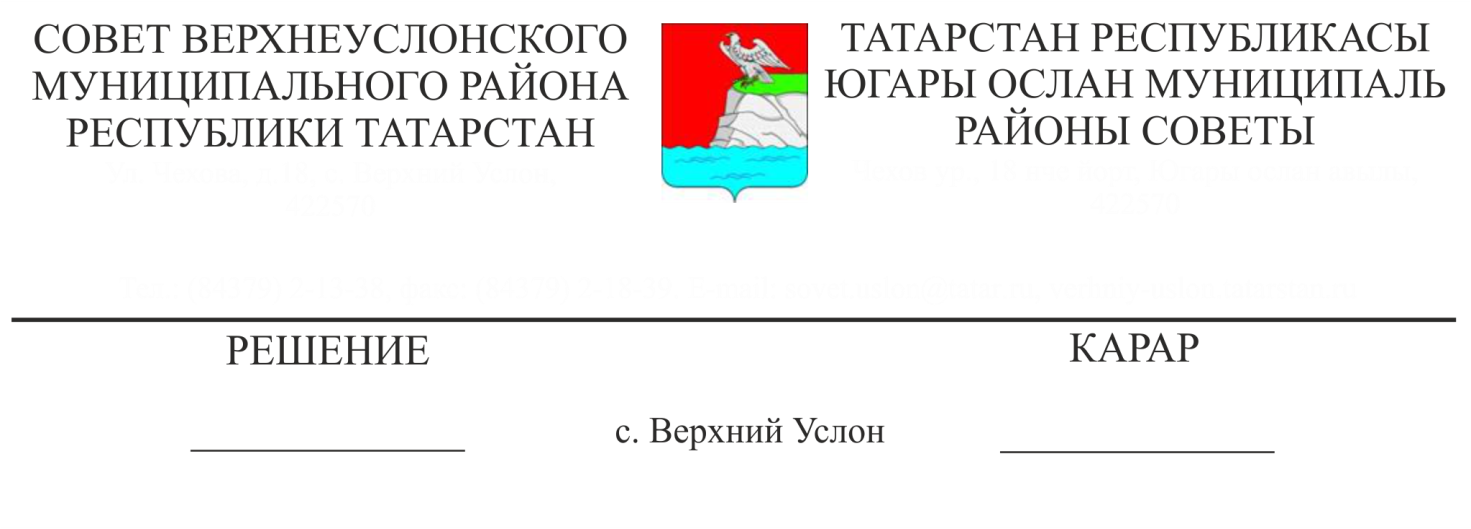 О внесении изменений и дополнений в Положение о конкурсе на замещение вакантных должностей муниципальной службы в муниципальном образовании «Верхнеуслонский муниципальный район Республики Татарстан»В целях упорядочения проведения конкурса на замещение вакантной должности муниципальной службы в органах местного самоуправления Верхнеуслонского муниципального района, в соответствии с Федеральным законом от 02.03.2007 № 25-ФЗ "О муниципальной службе в Российской Федерации", Кодексом Республики Татарстан о муниципальной службе от 25.06.2013 года № 50-ЗРТ, Уставом Верхнеуслонского муниципального района, СоветВерхнеуслонского муниципального района решил:Внести в Положение о конкурсе на замещение вакантных должностей муниципальной службы в муниципальном образовании «Верхнеуслонский муниципальный район Республики Татарстан», утвержденного Решением Совета Верхнеуслонского муниципального района от 30 мая 2006 года № 6-77 следующие изменения и дополнения:В тексте Положения слова «законом Республики Татарстан «О муниципальной службе в Республике Татарстан» заменить словами «Кодексом Республики Татарстан о муниципальной службе»;Пункт  4 Положения дополнить подпунктом 5 следующего содержания:«5. при назначении на старшие должности муниципальной службы и младшие должности муниципальной службы».2. Утвердить Положение о порядке проведения конкурса на замещение вакантной должности муниципальной службы в Верхнеуслонском муниципальном районе в новой редакции  (приложения № 1).Разместить данное решение на официальном сайте Верхнеуслонского муниципального района.Контроль за исполнением данного решения возложить на постоянную комиссию Совета Верхнеуслонского муниципального района по законности, правопорядку и регламенту.Председатель Совета,Глава Верхнеуслонскогомуниципального района                                                      М.Г.ЗиатдиновПоложение о конкурсе на замещение вакантных должностей муниципальной службы в муниципальном образовании «Верхнеуслонский муниципальный район» Верхнеуслонского муниципального района Республики Татарстан 1. Настоящим Положением в соответствии с Кодексом Республики Татарстан о муниципальной службе определяются порядок и условия проведения конкурса на замещение вакантной муниципальной должности муниципальной службы в органах местного самоуправления муниципального образования "Верхнеуслонский муниципальный район" Верхнеуслонского муниципального района Республики Татарстан (далее - вакантная должность).2. Конкурс на замещение вакантной должности (далее - конкурс) обеспечивает конституционное право граждан на равный доступ к муниципальной службе в соответствии с их способностями и профессиональной подготовкой, а также право муниципальных служащих на должностной рост на конкурсной основе.3. Конкурс объявляется по решению руководителя органа местного самоуправления либо от лица, осуществляющего полномочия нанимателя от имени органа местного самоуправления при наличии вакантной (не замещенной муниципальным служащим) должности муниципальной службы.Конкурс для муниципальных служащих органов местного самоуправления сельских поселений Верхнеуслонского муниципального района проводится на основании Соглашений между органами местного самоуправления муниципального района и Главой Верхнеуслонского муниципального района. 4. Конкурс в соответствии со статьей 20 Кодексом Республики Татарстан о муниципальной службе не проводится:1) при назначении на муниципальную должность муниципальной службы, учреждаемую для непосредственного обеспечения исполнения полномочий лица, замещающего выборную муниципальную должность;2) при заключении срочного трудового договора;3) при назначении на иную муниципальную должность муниципальной службы муниципального служащего в связи с ликвидацией органа местного самоуправления, сокращением его штата (сокращением муниципальной должности муниципальной службы);4) при назначении на муниципальную должность муниципальной службы муниципального служащего (гражданина), состоящего в кадровом резерве;5) при назначении на старшие должности муниципальной службы и младшие должности муниципальной службы..5. Право на участие в конкурсе имеют граждане Российской Федерации, достигшие возраста 18 лет и соответствующие установленным законодательством Российской Федерации, Республики Татарстан о муниципальной службе квалификационным требованиям к вакантной должности.6. Сообщения о проведении конкурса и о приеме документов для участия в конкурсе публикуются в газете «Волжская новь", а также могут быть размещены на сайте органа местного самоуправления.7. В сообщении о проведении конкурса на замещение вакантной должности указываются:1) полное наименование органа местного самоуправления, вакантной должности;2) условия проведения конкурса, включающие требования, предъявляемые к претенденту на замещение этой должности;3) дата, время и место проведения конкурса;4) место и время приема документов, подлежащих представлению в соответствии с пунктом 9 настоящего Положения, и срок, в течение которого принимаются указанные документы;5) сведения об источнике подробной информации о конкурсе (телефон, факс, электронная почта, электронный адрес).8. Сообщение о проведении конкурса публикуется не позднее чем за 20 дней до проведения конкурса.9. Лица, желающие участвовать в конкурсе, подают заявление в конкурсную комиссию, к которому должны быть приложены следующие документы:1) собственноручно заполненная и подписанная анкета с приложением фотографии размером 4 x 6, автобиография (форма анкеты прилагается);2) копия паспорта или заменяющего его документа (соответствующий документ предъявляется лично по прибытии на конкурс);3) документы, подтверждающие необходимое профессиональное образование, стаж работы и квалификацию;4) копия трудовой книжки или иных документов, подтверждающих трудовую (служебную) деятельность гражданина;5) копии документов о профессиональном образовании, а также, по желанию гражданина, о дополнительном профессиональном образовании, о присвоении ученой степени, ученого звания, заверенные нотариально или кадровыми службами по месту работы (службы);6) сведения о полученных доходах и об имуществе, принадлежащем на праве собственности, которые являются объектами налогообложения за год, предшествующий году проведения конкурса, заверенные налоговыми органами;7) документ об отсутствии у гражданина заболевания, препятствующего поступлению на муниципальную службу или ее прохождению;8) иные документы, предусмотренные Кодексом Республики Татарстан о муниципальной службе в Республике Татарстан", другими нормативными правовыми актами, дополнительно заявленные в условиях конкретного конкурса.10. Лицу, подавшему заявление, выдается расписка в получении документов с указанием перечня и даты их получения.11. Гражданин не допускается к участию в конкурсе в связи с его несоответствием квалификационным требованиям к вакантной должности, а также в связи с ограничениями, установленными законодательством о муниципальной службе для поступления на муниципальную службу и ее прохождения.В случае отказа в допуске к участию в конкурсе на замещение вакантной должности гражданин имеет право обжаловать данное решение в установленном действующим законодательством порядке.Участник конкурса на замещение вакантной должности вправе в любой момент отозвать свое заявление.12. Прием и проверка представленных документов осуществляются секретарем конкурсной комиссии.13. Документы, указанные в пункте 9 настоящего Положения, представляются в конкурсную комиссию в течение 20 дней со дня опубликования сообщения о проведении конкурса.Несвоевременное представление документов, представление их в неполном объеме или с нарушением правил оформления являются основанием для отказа гражданину в их приеме.14. Конкурс проводится в течение 10 дней со дня окончания срока подачи заявлений.15. Для проведения конкурса правовым актом органа местного самоуправления муниципального образования "Верхнеуслонский муниципальный район" Верхнеуслонского муниципального района Республики Татарстан образуется конкурсная комиссия. Персональный состав конкурсной комиссии, сроки и порядок ее работы определяются правовым актом органа местного самоуправления.16. В состав конкурсной комиссии входят руководитель органа местного самоуправления и (или) уполномоченные им муниципальные служащие (в том числе из подразделений по вопросам муниципальной службы и кадров, юридического (правового) подразделения и подразделения, в котором проводится конкурс на замещение вакантной должности).17. Конкурсная комиссия состоит из председателя, секретаря и 5 членов комиссии.18. Конкурс заключается в оценке профессионального уровня кандидатов на замещение вакантной должности, их соответствия квалификационным требованиям к этой должности.19. На основании представленных документов конкурсная комиссия принимает решение о допуске кандидатов к участию в конкурсе.20. При проведении конкурса конкурсная комиссия оценивает кандидатов на основании представленных ими документов об образовании, прохождении гражданской или иной государственной или муниципальной службы, осуществлении другой трудовой деятельности, а также на основе конкурсных процедур с использованием не противоречащих федеральным законам и другим нормативным правовым актам Российской Федерации методов оценки профессиональных и личностных качеств кандидата, включая представления кандидатами своих программ, индивидуальное собеседование.При оценке профессиональных и личностных качеств кандидатов конкурсная комиссия исходит из соответствующих квалификационных требований к вакантной должности, требований должностной инструкции, а также иных положений, установленных законодательством о муниципальной службе.21. Заседание конкурсной комиссии проводится при наличии не менее двух кандидатов. Обсуждение и конкурсный отбор кандидатов осуществляются на заседаниях конкурсной комиссии. Заседание конкурсной комиссии считается правомочным, если на нем присутствуют не менее двух третей от общего числа ее членов. Решения конкурсной комиссии принимаются простым большинством голосов ее членов, присутствующих на заседании.При равенстве голосов решающим является голос председателя конкурсной комиссии.22. Решение конкурсной комиссии принимается в отсутствие кандидата.23. Результаты голосования конкурсной комиссии оформляются решением, которое подписывается председателем, заместителем председателя, секретарем и членами конкурсной комиссии, принявшими участие в заседании.24. По результатам конкурса на замещение вакантной должности издается правовой акт руководителя органа местного самоуправления о назначении победителя конкурса на вакантную должность и заключается трудовой договор с победителем конкурса.25. Если в результате проведения конкурса не были выявлены кандидаты, отвечающие квалификационным требованиям к вакантной должности, по представлению конкурсной комиссии руководитель органа местного самоуправления принимает решение о проведении повторного конкурса.Решение о проведении повторного конкурса принимается руководителем органа местного самоуправления также в случае, если ни один из представленных конкурсной комиссией кандидатов не набрал необходимого для назначения на вакантную должность количества голосов.26. Конкурсная комиссия сообщает кандидатам, участвовавшим в конкурсе, о результатах конкурса в письменной форме в течение месяца со дня его завершения.27. Документы претендентов на замещение вакантной должности, не допущенных к участию в конкурсе, и кандидатов, участвовавших в конкурсе, могут быть им возвращены по письменному заявлению в течение трех лет со дня завершения конкурса. До истечения этого срока документы хранятся в архиве органов местного самоуправления, после чего подлежат уничтожению.28. Расходы, связанные с участием в конкурсе (проезд к месту проведения конкурса и обратно, наем жилого помещения, проживание, пользование услугами средств связи и другие), осуществляются кандидатами за счет собственных средств.29. Кандидат вправе обжаловать решение конкурсной комиссии в соответствии с действующим законодательством.Председатель Совета, Глава Верхнеуслонского муниципального района 					М.Г. ЗиатдиновПриложение № 1 к решению Совета Верхнеуслонского муниципального района от «30» октября 2017 г. № 26-281